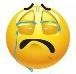 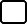 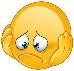 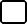 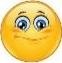 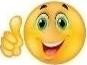 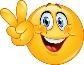 1.   Write the names under the images.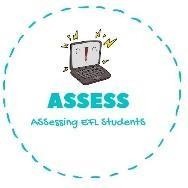 ENGLISH WORKSHEETWriting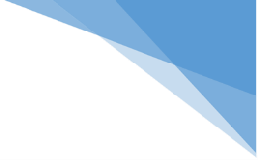 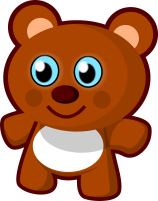 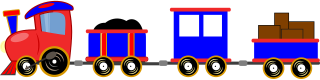 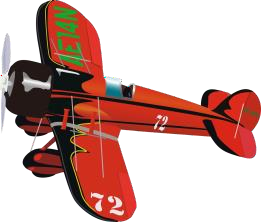 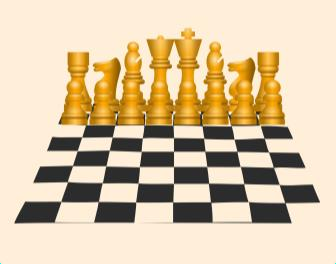 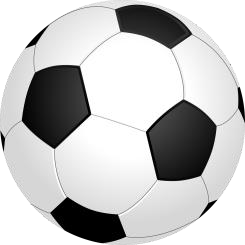 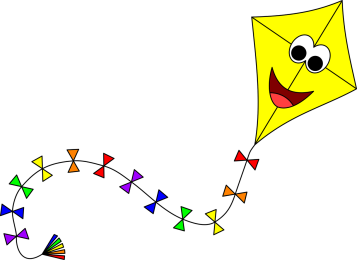 Assessing EFL Students